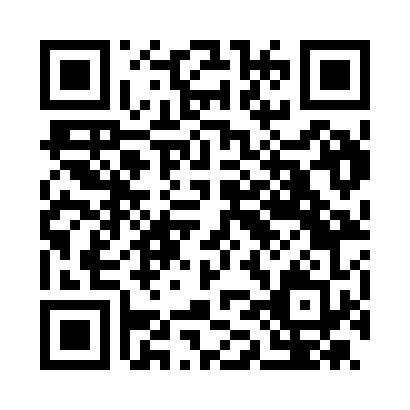 Prayer times for Anconella, ItalyMon 1 Apr 2024 - Tue 30 Apr 2024High Latitude Method: Angle Based RulePrayer Calculation Method: Muslim World LeagueAsar Calculation Method: HanafiPrayer times provided by https://www.salahtimes.comDateDayFajrSunriseDhuhrAsrMaghribIsha1Mon5:156:551:185:487:429:172Tue5:136:531:185:497:449:183Wed5:116:521:185:497:459:204Thu5:086:501:185:507:469:215Fri5:066:481:175:517:479:236Sat5:046:461:175:527:489:247Sun5:026:441:175:537:509:268Mon5:006:431:165:547:519:289Tue4:586:411:165:547:529:2910Wed4:566:391:165:557:539:3111Thu4:536:371:165:567:559:3212Fri4:516:361:155:577:569:3413Sat4:496:341:155:587:579:3614Sun4:476:321:155:587:589:3715Mon4:456:301:155:598:009:3916Tue4:426:291:146:008:019:4117Wed4:406:271:146:018:029:4218Thu4:386:251:146:028:039:4419Fri4:366:241:146:028:049:4620Sat4:346:221:146:038:069:4721Sun4:326:211:136:048:079:4922Mon4:296:191:136:058:089:5123Tue4:276:171:136:058:099:5324Wed4:256:161:136:068:119:5425Thu4:236:141:136:078:129:5626Fri4:216:131:126:088:139:5827Sat4:196:111:126:088:1410:0028Sun4:166:101:126:098:1510:0129Mon4:146:081:126:108:1710:0330Tue4:126:071:126:118:1810:05